La unidad responsable de los datos recogidos es la Consejería para la Transición Ecológica y Sostenibilidad. La finalidad es la recogida de datos de carácter personal para la supervisión y control de actividades de producción de electricidad; registro; conservación; modificación, derivada de posibles errores en los datos comunicados o por variación de los mismos; consulta y utilización de los datos registrados por el órgano encargado del tratamiento, para el ejercicio de funciones propias establecidas en la legislación vigente en materia de ordenación industrial; transmisión de datos a otros órganos administrativos u organismos públicos. La legitimación del tratamiento de los datos es misión de interés público y ejercicio de Poderes Públicos. Los datos personales serán comunicados a la Base de Datos del Administrado, previo consentimiento expreso del mismo. Serán transferidos al órgano competente en materia de energía de la Administración General del Estado los datos correspondientes conforme a lo establecido en la Ley 24/2013, de 26 de diciembre, del sector eléctrico, y su normativa de desarrollo. Así mismo, podrán ser transferidos datos a otros organismos u órganos de la Administración Pública sin precisar el previo consentimiento del interesado, cuando así lo prevea una norma de Derecho de la Unión Europea o una ley, que determine las cesiones que procedan como consecuencia del cumplimiento de la obligación legal, aunque deberemos informar de este tratamiento al interesado. Cualquier cesión de datos no incluida en los supuestos indicados anteriormente, requerirá del previo consentimiento por parte del interesado al organismo u órgano de la Administración Pública que solicite la cesión de los datos por precisarlos para el ejercicio de sus competencias. El interesado podrá ejercer sus derechos de acceso, rectificación, supresión y portabilidad de sus datos, de limitación y oposición a su tratamiento, de conformidad con lo dispuesto en el Reglamento General de Protección de Datos, ante la unidad responsable, situada en el Edificio Morerías, Paseo de Roma S/N, Módulo C, 2ª Planta, 06800, Mérida (Badajoz), obteniendo información en la dirección de correo electrónico consejera.tes@juntaex.es y dpd@juntaex.es (Delegado de Protección de Datos).INSTANCIA DE PRESENTACIÓN PARA COMUNICACIÓN DE DATOS REFERENTES A INSTALACIONES DE AUTOCONSUMO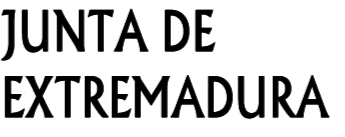 INSTANCIA DE PRESENTACIÓN PARA COMUNICACIÓN DE DATOS REFERENTES A INSTALACIONES DE AUTOCONSUMOINSTANCIA DE PRESENTACIÓN PARA COMUNICACIÓN DE DATOS REFERENTES A INSTALACIONES DE AUTOCONSUMO	SELLO DE REGISTRO (Sellar en el interior del recuadro)	SELLO DE REGISTRO (Sellar en el interior del recuadro)	SELLO DE REGISTRO (Sellar en el interior del recuadro)	SELLO DE REGISTRO (Sellar en el interior del recuadro)	SELLO DE REGISTRO (Sellar en el interior del recuadro)	SELLO DE REGISTRO (Sellar en el interior del recuadro)	SELLO DE REGISTRO (Sellar en el interior del recuadro)	SELLO DE REGISTRO (Sellar en el interior del recuadro)	SELLO DE REGISTRO (Sellar en el interior del recuadro)1. DATOS DEL SOLICITANTE1. DATOS DEL SOLICITANTE1. DATOS DEL SOLICITANTE1. DATOS DEL SOLICITANTE1. DATOS DEL SOLICITANTE1. DATOS DEL SOLICITANTE1. DATOS DEL SOLICITANTE1. DATOS DEL SOLICITANTE1. DATOS DEL SOLICITANTE1. DATOS DEL SOLICITANTE1. DATOS DEL SOLICITANTE1. DATOS DEL SOLICITANTE1. DATOS DEL SOLICITANTE1. DATOS DEL SOLICITANTE1. DATOS DEL SOLICITANTE1. DATOS DEL SOLICITANTE1. DATOS DEL SOLICITANTE1. DATOS DEL SOLICITANTE1. DATOS DEL SOLICITANTE1. DATOS DEL SOLICITANTE1. DATOS DEL SOLICITANTE1. DATOS DEL SOLICITANTE1. DATOS DEL SOLICITANTE1. DATOS DEL SOLICITANTE1. DATOS DEL SOLICITANTE1. DATOS DEL SOLICITANTE1. DATOS DEL SOLICITANTE1. DATOS DEL SOLICITANTE1. DATOS DEL SOLICITANTE1. DATOS DEL SOLICITANTE1. DATOS DEL SOLICITANTE1. DATOS DEL SOLICITANTE1. DATOS DEL SOLICITANTE1. DATOS DEL SOLICITANTE1. DATOS DEL SOLICITANTE1. DATOS DEL SOLICITANTE1. DATOS DEL SOLICITANTE1. DATOS DEL SOLICITANTE1. DATOS DEL SOLICITANTE1. DATOS DEL SOLICITANTE1. DATOS DEL SOLICITANTE1. DATOS DEL SOLICITANTENIF / NIENIF / NIENIF / NIENIF / NIENIF / NIENIF / NIENIF / NIENIF / NIEPrimer apellido / Razón socialPrimer apellido / Razón socialPrimer apellido / Razón socialPrimer apellido / Razón socialPrimer apellido / Razón socialPrimer apellido / Razón socialPrimer apellido / Razón socialPrimer apellido / Razón socialPrimer apellido / Razón socialPrimer apellido / Razón socialPrimer apellido / Razón socialPrimer apellido / Razón socialSegundo ApellidoSegundo ApellidoSegundo ApellidoSegundo ApellidoSegundo ApellidoSegundo ApellidoSegundo ApellidoSegundo ApellidoSegundo ApellidoSegundo ApellidoNombreNombreNombreNombreNombreNombreNombreDenominación / Nombre comercialDenominación / Nombre comercialDenominación / Nombre comercialDenominación / Nombre comercialDenominación / Nombre comercialDenominación / Nombre comercialDenominación / Nombre comercialDenominación / Nombre comercialDenominación / Nombre comercialDenominación / Nombre comercialDenominación / Nombre comercialDenominación / Nombre comercialDenominación / Nombre comercialDenominación / Nombre comercialDenominación / Nombre comercialDenominación / Nombre comercialDenominación / Nombre comercialDenominación / Nombre comercialDenominación / Nombre comercialDenominación / Nombre comercialDenominación / Nombre comercialDenominación / Nombre comercialDenominación / Nombre comercialDenominación / Nombre comercialDenominación / Nombre comercialDenominación / Nombre comercialDenominación / Nombre comercialDenominación / Nombre comercialDenominación / Nombre comercialDenominación / Nombre comercialDenominación / Nombre comercialDenominación / Nombre comercialDenominación / Nombre comercialDenominación / Nombre comercialDenominación / Nombre comercialDenominación / Nombre comercialDenominación / Nombre comercialDenominación / Nombre comercialDenominación / Nombre comercialDenominación / Nombre comercialDomicilio y datos de contactoDomicilio y datos de contactoDomicilio y datos de contactoDomicilio y datos de contactoDomicilio y datos de contactoDomicilio y datos de contactoDomicilio y datos de contactoDomicilio y datos de contactoDomicilio y datos de contactoDomicilio y datos de contactoDomicilio y datos de contactoDomicilio y datos de contactoDomicilio y datos de contactoDomicilio y datos de contactoDomicilio y datos de contactoDomicilio y datos de contactoDomicilio y datos de contactoDomicilio y datos de contactoDomicilio y datos de contactoDomicilio y datos de contactoDomicilio y datos de contactoDomicilio y datos de contactoDomicilio y datos de contactoDomicilio y datos de contactoDomicilio y datos de contactoDomicilio y datos de contactoDomicilio y datos de contactoDomicilio y datos de contactoDomicilio y datos de contactoDomicilio y datos de contactoDomicilio y datos de contactoDomicilio y datos de contactoDomicilio y datos de contactoDomicilio y datos de contactoDomicilio y datos de contactoDomicilio y datos de contactoDomicilio y datos de contactoDomicilio y datos de contactoDomicilio y datos de contactoDomicilio y datos de contactoTipo víaTipo víaTipo víaNombre vía públicaNombre vía públicaNombre vía públicaNombre vía públicaNombre vía públicaNombre vía públicaNombre vía públicaNombre vía públicaNombre vía públicaNombre vía públicaNombre vía públicaNombre vía públicaNombre vía públicaNombre vía públicaNombre vía públicaNombre vía públicaNombre vía públicaNombre vía públicaNombre vía públicaNombre vía públicaNombre vía públicaNombre vía públicaNombre vía públicaNombre vía públicaNombre vía públicaTipo Núm.Tipo Núm.Tipo Núm.Tipo Núm.Tipo Núm.NúmeroCal. Núm.Bloq.PortalPortalEsc.Esc.Esc.Esc.PlantaPlantaPta.Pta.Pta.Complemento domicilioComplemento domicilioComplemento domicilioComplemento domicilioComplemento domicilioLocalidad (si es distinta del municipio)Localidad (si es distinta del municipio)Localidad (si es distinta del municipio)Localidad (si es distinta del municipio)Localidad (si es distinta del municipio)Localidad (si es distinta del municipio)Localidad (si es distinta del municipio)Localidad (si es distinta del municipio)Localidad (si es distinta del municipio)Localidad (si es distinta del municipio)Localidad (si es distinta del municipio)Localidad (si es distinta del municipio)Localidad (si es distinta del municipio)Localidad (si es distinta del municipio)Localidad (si es distinta del municipio)MunicipioMunicipioMunicipioMunicipioMunicipioMunicipioMunicipioMunicipioMunicipioMunicipioMunicipioMunicipioMunicipioMunicipioMunicipioMunicipioMunicipioMunicipioMunicipioProvinciaProvinciaProvinciaProvinciaCódigo PostalCódigo PostalCódigo PostalCódigo PostalCódigo PostalCódigo PostalCódigo PostalCódigo PostalPaísPaísPaísPaísPaísTeléfonoTeléfonoTeléfonoTeléfonoTeléfonoFaxFaxFaxFaxFaxFaxFaxFaxCorreo electrónicoCorreo electrónicoCorreo electrónicoCorreo electrónicoCorreo electrónicoCorreo electrónicoCorreo electrónicoCorreo electrónicoCorreo electrónicoCorreo electrónicoPágina webPágina webPágina webPágina webPágina webPágina webPágina webPágina webPágina webPágina webPágina webPágina webPágina web2. REPRESENTANTE2. REPRESENTANTE2. REPRESENTANTE2. REPRESENTANTE2. REPRESENTANTE2. REPRESENTANTE2. REPRESENTANTE2. REPRESENTANTE2. REPRESENTANTE2. REPRESENTANTE2. REPRESENTANTE2. REPRESENTANTE2. REPRESENTANTE2. REPRESENTANTE2. REPRESENTANTE2. REPRESENTANTE2. REPRESENTANTE2. REPRESENTANTE2. REPRESENTANTENIF/NIEPrimer apellidoPrimer apellidoPrimer apellidoPrimer apellidoPrimer apellidoSegundo apellidoNombreNombreNombreNombreNombreNombreNombreTeléfonoTeléfonoTeléfonoMóvilCorreo electrónicoCorreo electrónicoCorreo electrónicoCorreo electrónicoCorreo electrónicoFecha nacimiento (dd/mm/aaaa)Fecha nacimiento (dd/mm/aaaa)Fecha nacimiento (dd/mm/aaaa)Fecha nacimiento (dd/mm/aaaa)Fecha nacimiento (dd/mm/aaaa)//3. DATOS RELATIVOS A LA PRÁCTICA DE NOTIFICACIONES (Sólo si el domicilio de notificación es distinto al indicado en el apartado 1)3. DATOS RELATIVOS A LA PRÁCTICA DE NOTIFICACIONES (Sólo si el domicilio de notificación es distinto al indicado en el apartado 1)3. DATOS RELATIVOS A LA PRÁCTICA DE NOTIFICACIONES (Sólo si el domicilio de notificación es distinto al indicado en el apartado 1)3. DATOS RELATIVOS A LA PRÁCTICA DE NOTIFICACIONES (Sólo si el domicilio de notificación es distinto al indicado en el apartado 1)3. DATOS RELATIVOS A LA PRÁCTICA DE NOTIFICACIONES (Sólo si el domicilio de notificación es distinto al indicado en el apartado 1)3. DATOS RELATIVOS A LA PRÁCTICA DE NOTIFICACIONES (Sólo si el domicilio de notificación es distinto al indicado en el apartado 1)3. DATOS RELATIVOS A LA PRÁCTICA DE NOTIFICACIONES (Sólo si el domicilio de notificación es distinto al indicado en el apartado 1)3. DATOS RELATIVOS A LA PRÁCTICA DE NOTIFICACIONES (Sólo si el domicilio de notificación es distinto al indicado en el apartado 1)3. DATOS RELATIVOS A LA PRÁCTICA DE NOTIFICACIONES (Sólo si el domicilio de notificación es distinto al indicado en el apartado 1)3. DATOS RELATIVOS A LA PRÁCTICA DE NOTIFICACIONES (Sólo si el domicilio de notificación es distinto al indicado en el apartado 1)3. DATOS RELATIVOS A LA PRÁCTICA DE NOTIFICACIONES (Sólo si el domicilio de notificación es distinto al indicado en el apartado 1)3. DATOS RELATIVOS A LA PRÁCTICA DE NOTIFICACIONES (Sólo si el domicilio de notificación es distinto al indicado en el apartado 1)3. DATOS RELATIVOS A LA PRÁCTICA DE NOTIFICACIONES (Sólo si el domicilio de notificación es distinto al indicado en el apartado 1)3. DATOS RELATIVOS A LA PRÁCTICA DE NOTIFICACIONES (Sólo si el domicilio de notificación es distinto al indicado en el apartado 1)3. DATOS RELATIVOS A LA PRÁCTICA DE NOTIFICACIONES (Sólo si el domicilio de notificación es distinto al indicado en el apartado 1)3. DATOS RELATIVOS A LA PRÁCTICA DE NOTIFICACIONES (Sólo si el domicilio de notificación es distinto al indicado en el apartado 1)3. DATOS RELATIVOS A LA PRÁCTICA DE NOTIFICACIONES (Sólo si el domicilio de notificación es distinto al indicado en el apartado 1)3. DATOS RELATIVOS A LA PRÁCTICA DE NOTIFICACIONES (Sólo si el domicilio de notificación es distinto al indicado en el apartado 1)3. DATOS RELATIVOS A LA PRÁCTICA DE NOTIFICACIONES (Sólo si el domicilio de notificación es distinto al indicado en el apartado 1)3. DATOS RELATIVOS A LA PRÁCTICA DE NOTIFICACIONES (Sólo si el domicilio de notificación es distinto al indicado en el apartado 1)3. DATOS RELATIVOS A LA PRÁCTICA DE NOTIFICACIONES (Sólo si el domicilio de notificación es distinto al indicado en el apartado 1)3. DATOS RELATIVOS A LA PRÁCTICA DE NOTIFICACIONES (Sólo si el domicilio de notificación es distinto al indicado en el apartado 1)3. DATOS RELATIVOS A LA PRÁCTICA DE NOTIFICACIONES (Sólo si el domicilio de notificación es distinto al indicado en el apartado 1)3. DATOS RELATIVOS A LA PRÁCTICA DE NOTIFICACIONES (Sólo si el domicilio de notificación es distinto al indicado en el apartado 1)3. DATOS RELATIVOS A LA PRÁCTICA DE NOTIFICACIONES (Sólo si el domicilio de notificación es distinto al indicado en el apartado 1)3. DATOS RELATIVOS A LA PRÁCTICA DE NOTIFICACIONES (Sólo si el domicilio de notificación es distinto al indicado en el apartado 1)3. DATOS RELATIVOS A LA PRÁCTICA DE NOTIFICACIONES (Sólo si el domicilio de notificación es distinto al indicado en el apartado 1)3. DATOS RELATIVOS A LA PRÁCTICA DE NOTIFICACIONES (Sólo si el domicilio de notificación es distinto al indicado en el apartado 1)PaísPaísPaísPaísPaísPaísPaísProvinciaProvinciaProvinciaProvinciaProvinciaProvinciaProvinciaProvinciaProvinciaProvinciaProvinciaProvinciaMunicipioMunicipioMunicipioLocalidad (si es distinta del municipio)Localidad (si es distinta del municipio)Localidad (si es distinta del municipio)Localidad (si es distinta del municipio)Localidad (si es distinta del municipio)Localidad (si es distinta del municipio)Localidad (si es distinta del municipio)Localidad (si es distinta del municipio)Tipo víaTipo víaTipo víaTipo víaTipo víaNombre vía públicaNombre vía públicaNombre vía públicaNombre vía públicaNombre vía públicaNombre vía públicaNombre vía públicaNombre vía públicaNombre vía públicaNombre vía públicaTipo núm.NúmeroCal. núm.Bloq.Bloq.Bloq.Bloq.Bloq.PortalEsc.Esc.Esc.PlantaPta.Complemento domicilioComplemento domicilioCódigo Postal4. MODALIDAD DE AUTOCONSUMO A LA QUE SE ACOGE (conforme artículo 19.3 del Real Decreto 244/2019, de 5 de abril)4. MODALIDAD DE AUTOCONSUMO A LA QUE SE ACOGE (conforme artículo 19.3 del Real Decreto 244/2019, de 5 de abril)  Sección Primera: Autoconsumo sin excedentes   Sección Primera: Autoconsumo sin excedentes   Sección Segunda. Subsección a: Autoconsumo con excedentes acogida a compensación  Sección Segunda. Subsección a: Autoconsumo con excedentes acogida a compensación  Sección Segunda. Subsección b1: Autoconsumo con excedentes no acogida a compensación que dispongan de un único contrato de suministro según lo dispuesto en el artículo 9.2 del Real Decreto 244/2019, de 5 de abril.  Sección Segunda. Subsección b1: Autoconsumo con excedentes no acogida a compensación que dispongan de un único contrato de suministro según lo dispuesto en el artículo 9.2 del Real Decreto 244/2019, de 5 de abril.  Sección Segunda. Subsección b2: Autoconsumo con excedentes no acogida a compensación que no dispongan de un único contrato de suministro según lo dispuesto en el artículo 9.2 del Real Decreto 244/2019, de 5 de abril.  Sección Segunda. Subsección b2: Autoconsumo con excedentes no acogida a compensación que no dispongan de un único contrato de suministro según lo dispuesto en el artículo 9.2 del Real Decreto 244/2019, de 5 de abril.4.1 Consumidores asociados a las instalaciones de generación     Individual    Colectivo5. DOCUMENTACIÓN A PRESENTAR SEGÚN MODALIDAD AUTOCONSUMOTipo de instalaciónInstalaciones interconectadas con o sin excedentes de potencia igual o inferior a 100 kW  (nuevas instalaciones)Instalaciones interconectadas con o sin excedentes de potencia igual o inferior a 100 kW  (adaptación instalaciones existentes)Instalaciones interconectadas con o sin excedentes de potencia superior a 100 kW (adaptación instalaciones existentes)Documentos a presentar según instalaciónMarque las casillas que correspondan al objeto de identificar los documentos que aporta. 1. Formulario de comunicación de datos para inscripción en el registro administrativo de autoconsumo de energía eléctrica (modelo F01) 2. Formulario de comunicación de datos para intercambio de información entre Comunidades Autónomas y distribuidores eléctricos (modelo F02) 3. Certificado de instalación eléctrica de baja tensión diligenciado 4. Otra documentación, en su caso (relacionar documentación en el apartado 6. Observaciones)6. OBSERVACIONES7. SOLICITUD7. SOLICITUD7. SOLICITUD7. SOLICITUD7. SOLICITUD7. SOLICITUD7. SOLICITUD7. SOLICITUD7. SOLICITUD7. SOLICITUDEn ……………………………………, a  …….. de ………………………………. de ……………..Firma del solicitante o de su representante legalNombre y apellidos:En ……………………………………, a  …….. de ………………………………. de ……………..Firma del solicitante o de su representante legalNombre y apellidos:En ……………………………………, a  …….. de ………………………………. de ……………..Firma del solicitante o de su representante legalNombre y apellidos:En ……………………………………, a  …….. de ………………………………. de ……………..Firma del solicitante o de su representante legalNombre y apellidos:En ……………………………………, a  …….. de ………………………………. de ……………..Firma del solicitante o de su representante legalNombre y apellidos:En ……………………………………, a  …….. de ………………………………. de ……………..Firma del solicitante o de su representante legalNombre y apellidos:En ……………………………………, a  …….. de ………………………………. de ……………..Firma del solicitante o de su representante legalNombre y apellidos:En ……………………………………, a  …….. de ………………………………. de ……………..Firma del solicitante o de su representante legalNombre y apellidos:En ……………………………………, a  …….. de ………………………………. de ……………..Firma del solicitante o de su representante legalNombre y apellidos:En ……………………………………, a  …….. de ………………………………. de ……………..Firma del solicitante o de su representante legalNombre y apellidos:DIGIRIDO A:CONSEJERÍA PARA LA TRANSICIÓN ECOLÓGICA Y SOSTENIBILIDAD - Dirección General de Industria, Energía y MinasServicio de Generación y Ahorro de Energía - Código de identificación del órgano administrativo: A11023461